Об определении места применения и использования населением пиротехнических изделий В соответствии с Федеральными законами от 06.10.2003 г. №131-ФЗ «Об общих принципах местного самоуправления», от 21.12.1994 г. «О пожарной безопасности», постановлениями Правительства РФ от 25.04.2012 г. №390 «Правила противопожарного режима в РФ», от 22.12.2009 г. №1052 «Об утверждении требований пожарной безопасности при распространении и использовании пиротехнических изделий» в целях обеспечения безопасности населения, социально-бытовой инфраструктуры администрация Аликовского сельского поселения постановляет:1. Определить место применения и использования населением пиротехнических изделий 1-3 классов опасности, которые подлежат свободной продаже, земельный участок с кадастровым номером 21:07:210901:363, расположенный по адресу: Чувашская Республика, Аликовский район, с/пос. Аликовское (ориентировочно: не менее 100 м. от территории Аликовского абонентского участка Вурнарского территориального участка ООО «Газпром Межрегионгаз»). Оборудовать данное место первичными средствам пожаротушения, организовать дежурство ответственных лиц. 2. В месте, установленном в пункте 3 настоящего постановления, разрешается применение и использование населением пиротехнических изделий на указанной площадке разрешается при обеспечении расстояния не меньше 30 метров до ближайших домов, деревьев и прочих воспламеняющихся объектов. В иных местах фейерверков и других пиротехнических средств запрещается. 3. Контроль за исполнением данного постановления оставляю за собой.И.о. главы Аликовского сельского поселения                                                              С.И. АлексеевЧĂВАШ  РЕСПУБЛИКИЭЛĚК РАЙОНĚ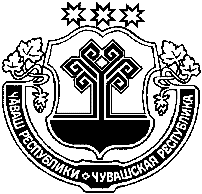 ЧУВАШСКАЯ РЕСПУБЛИКААЛИКОВСКИЙ  РАЙОНЭЛĚК ЯЛ ТᾸРᾸХӖНАДМИНИСТРАЦИЙЕЙЫШẢНУЭлéк салиАДМИНИСТРАЦИЯАЛИКОВСКОГОСЕЛЬСКОГО ПОСЕЛЕНИЯПОСТАНОВЛЕНИЕс. Аликово26.12.2020 №130